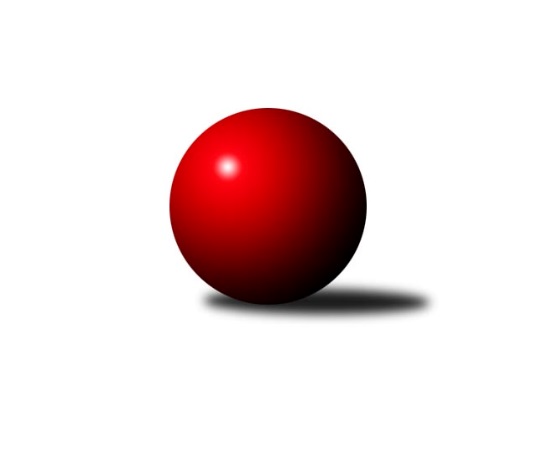 Č.3Ročník 2018/2019	17.5.2024 KP1 Libereckého kraje 2018/2019Statistika 3. kolaTabulka družstev:		družstvo	záp	výh	rem	proh	skore	sety	průměr	body	plné	dorážka	chyby	1.	TJ Lokomotiva Liberec A	3	3	0	0	13.0 : 5.0 	(12.0 : 12.0)	1709	6	1188	521	25.3	2.	TJ Sokol Blíževedly A	3	2	0	1	12.0 : 6.0 	(16.0 : 8.0)	1651	4	1177	474	36	3.	TJ Spartak Chrastava	2	1	0	1	6.0 : 6.0 	(9.0 : 7.0)	1580	2	1156	424	52	4.	SK Skalice B	2	1	0	1	6.0 : 6.0 	(8.0 : 8.0)	1673	2	1166	507	27	5.	TJ Kuželky Česká Lípa B	2	1	0	1	5.0 : 7.0 	(6.0 : 10.0)	1568	2	1121	447	40.5	6.	SK PLASTON Šluknov  B	3	1	0	2	9.0 : 9.0 	(12.0 : 12.0)	1574	2	1105	469	36.7	7.	TJ Doksy B	3	0	0	3	3.0 : 15.0 	(9.0 : 15.0)	1486	0	1049	437	48.7Tabulka doma:		družstvo	záp	výh	rem	proh	skore	sety	průměr	body	maximum	minimum	1.	TJ Sokol Blíževedly A	2	2	0	0	11.0 : 1.0 	(13.0 : 3.0)	1659	4	1686	1631	2.	TJ Lokomotiva Liberec A	1	1	0	0	5.0 : 1.0 	(5.0 : 3.0)	1760	2	1760	1760	3.	TJ Spartak Chrastava	1	1	0	0	4.0 : 2.0 	(5.0 : 3.0)	1552	2	1552	1552	4.	SK PLASTON Šluknov  B	2	1	0	1	7.0 : 5.0 	(9.0 : 7.0)	1604	2	1647	1561	5.	SK Skalice B	2	1	0	1	6.0 : 6.0 	(8.0 : 8.0)	1673	2	1702	1643	6.	TJ Kuželky Česká Lípa B	0	0	0	0	0.0 : 0.0 	(0.0 : 0.0)	0	0	0	0	7.	TJ Doksy B	1	0	0	1	2.0 : 4.0 	(4.0 : 4.0)	1451	0	1451	1451Tabulka venku:		družstvo	záp	výh	rem	proh	skore	sety	průměr	body	maximum	minimum	1.	TJ Lokomotiva Liberec A	2	2	0	0	8.0 : 4.0 	(7.0 : 9.0)	1684	4	1741	1626	2.	TJ Kuželky Česká Lípa B	2	1	0	1	5.0 : 7.0 	(6.0 : 10.0)	1568	2	1613	1522	3.	SK Skalice B	0	0	0	0	0.0 : 0.0 	(0.0 : 0.0)	0	0	0	0	4.	TJ Spartak Chrastava	1	0	0	1	2.0 : 4.0 	(4.0 : 4.0)	1607	0	1607	1607	5.	SK PLASTON Šluknov  B	1	0	0	1	2.0 : 4.0 	(3.0 : 5.0)	1543	0	1543	1543	6.	TJ Sokol Blíževedly A	1	0	0	1	1.0 : 5.0 	(3.0 : 5.0)	1644	0	1644	1644	7.	TJ Doksy B	2	0	0	2	1.0 : 11.0 	(5.0 : 11.0)	1503	0	1573	1433Tabulka podzimní části:		družstvo	záp	výh	rem	proh	skore	sety	průměr	body	doma	venku	1.	TJ Lokomotiva Liberec A	3	3	0	0	13.0 : 5.0 	(12.0 : 12.0)	1709	6 	1 	0 	0 	2 	0 	0	2.	TJ Sokol Blíževedly A	3	2	0	1	12.0 : 6.0 	(16.0 : 8.0)	1651	4 	2 	0 	0 	0 	0 	1	3.	TJ Spartak Chrastava	2	1	0	1	6.0 : 6.0 	(9.0 : 7.0)	1580	2 	1 	0 	0 	0 	0 	1	4.	SK Skalice B	2	1	0	1	6.0 : 6.0 	(8.0 : 8.0)	1673	2 	1 	0 	1 	0 	0 	0	5.	TJ Kuželky Česká Lípa B	2	1	0	1	5.0 : 7.0 	(6.0 : 10.0)	1568	2 	0 	0 	0 	1 	0 	1	6.	SK PLASTON Šluknov  B	3	1	0	2	9.0 : 9.0 	(12.0 : 12.0)	1574	2 	1 	0 	1 	0 	0 	1	7.	TJ Doksy B	3	0	0	3	3.0 : 15.0 	(9.0 : 15.0)	1486	0 	0 	0 	1 	0 	0 	2Tabulka jarní části:		družstvo	záp	výh	rem	proh	skore	sety	průměr	body	doma	venku	1.	SK PLASTON Šluknov  B	0	0	0	0	0.0 : 0.0 	(0.0 : 0.0)	0	0 	0 	0 	0 	0 	0 	0 	2.	TJ Lokomotiva Liberec A	0	0	0	0	0.0 : 0.0 	(0.0 : 0.0)	0	0 	0 	0 	0 	0 	0 	0 	3.	TJ Sokol Blíževedly A	0	0	0	0	0.0 : 0.0 	(0.0 : 0.0)	0	0 	0 	0 	0 	0 	0 	0 	4.	SK Skalice B	0	0	0	0	0.0 : 0.0 	(0.0 : 0.0)	0	0 	0 	0 	0 	0 	0 	0 	5.	TJ Spartak Chrastava	0	0	0	0	0.0 : 0.0 	(0.0 : 0.0)	0	0 	0 	0 	0 	0 	0 	0 	6.	TJ Doksy B	0	0	0	0	0.0 : 0.0 	(0.0 : 0.0)	0	0 	0 	0 	0 	0 	0 	0 	7.	TJ Kuželky Česká Lípa B	0	0	0	0	0.0 : 0.0 	(0.0 : 0.0)	0	0 	0 	0 	0 	0 	0 	0 Zisk bodů pro družstvo:		jméno hráče	družstvo	body	zápasy	v %	dílčí body	sety	v %	1.	Jana Susková 	TJ Lokomotiva Liberec A 	3	/	3	(100%)	5	/	6	(83%)	2.	Jiří Přeučil 	TJ Sokol Blíževedly A 	2	/	2	(100%)	4	/	4	(100%)	3.	Karel Mottl 	TJ Spartak Chrastava 	2	/	2	(100%)	4	/	4	(100%)	4.	Anita Morkusová 	SK PLASTON Šluknov  B 	2	/	2	(100%)	3	/	4	(75%)	5.	Petr Tichý 	SK PLASTON Šluknov  B 	2	/	2	(100%)	3	/	4	(75%)	6.	Petr Guth 	TJ Sokol Blíževedly A 	2	/	3	(67%)	4	/	6	(67%)	7.	Alois Veselý 	TJ Sokol Blíževedly A 	2	/	3	(67%)	4	/	6	(67%)	8.	Aleš Havlík 	TJ Lokomotiva Liberec A 	2	/	3	(67%)	3	/	6	(50%)	9.	Jan Marušák 	SK PLASTON Šluknov  B 	2	/	3	(67%)	3	/	6	(50%)	10.	Nataša Kovačovičová 	TJ Lokomotiva Liberec A 	2	/	3	(67%)	2	/	6	(33%)	11.	Miroslava Löffelmannová 	SK Skalice B 	1	/	1	(100%)	2	/	2	(100%)	12.	Jiří Ludvík 	TJ Kuželky Česká Lípa B 	1	/	1	(100%)	2	/	2	(100%)	13.	Jiří Coubal 	TJ Kuželky Česká Lípa B 	1	/	1	(100%)	1	/	2	(50%)	14.	Jaroslava Kozáková 	SK Skalice B 	1	/	1	(100%)	1	/	2	(50%)	15.	Veronika Čermáková 	TJ Sokol Blíževedly A 	1	/	1	(100%)	1	/	2	(50%)	16.	Jaroslav Košek 	TJ Kuželky Česká Lípa B 	1	/	2	(50%)	3	/	4	(75%)	17.	Eduard Kezer st.	SK Skalice B 	1	/	2	(50%)	3	/	4	(75%)	18.	Dušan Knobloch 	SK PLASTON Šluknov  B 	1	/	2	(50%)	3	/	4	(75%)	19.	Radek Kozák 	TJ Doksy B 	1	/	2	(50%)	2	/	4	(50%)	20.	Jaroslav Chlumský 	TJ Spartak Chrastava 	1	/	2	(50%)	2	/	4	(50%)	21.	Pavel Hájek 	TJ Sokol Blíževedly A 	1	/	2	(50%)	2	/	4	(50%)	22.	Jana Vokounová 	TJ Spartak Chrastava 	1	/	2	(50%)	2	/	4	(50%)	23.	Miloslav Šimon 	TJ Doksy B 	1	/	2	(50%)	2	/	4	(50%)	24.	Petr Tregner 	SK Skalice B 	1	/	2	(50%)	1	/	4	(25%)	25.	Kateřina Stejskalová 	TJ Doksy B 	1	/	3	(33%)	3	/	6	(50%)	26.	Ladislav Javorek st.	SK Skalice B 	0	/	1	(0%)	1	/	2	(50%)	27.	Petr Mádl 	TJ Doksy B 	0	/	1	(0%)	1	/	2	(50%)	28.	Josef Matějka 	TJ Sokol Blíževedly A 	0	/	1	(0%)	1	/	2	(50%)	29.	Zdeněk Chadraba 	TJ Doksy B 	0	/	1	(0%)	1	/	2	(50%)	30.	Michal Stejskal 	TJ Doksy B 	0	/	1	(0%)	0	/	2	(0%)	31.	Petra Javorková 	SK Skalice B 	0	/	1	(0%)	0	/	2	(0%)	32.	Jiří Kraus 	TJ Kuželky Česká Lípa B 	0	/	1	(0%)	0	/	2	(0%)	33.	Václav Žitný 	TJ Kuželky Česká Lípa B 	0	/	1	(0%)	0	/	2	(0%)	34.	Marek Kozák 	TJ Doksy B 	0	/	1	(0%)	0	/	2	(0%)	35.	Dana Husáková 	TJ Spartak Chrastava 	0	/	2	(0%)	1	/	4	(25%)	36.	Petr Jeník 	TJ Kuželky Česká Lípa B 	0	/	2	(0%)	0	/	4	(0%)	37.	Jana Kořínková 	TJ Lokomotiva Liberec A 	0	/	3	(0%)	2	/	6	(33%)	38.	Věra Navrátilová 	SK PLASTON Šluknov  B 	0	/	3	(0%)	0	/	6	(0%)Průměry na kuželnách:		kuželna	průměr	plné	dorážka	chyby	výkon na hráče	1.	Sport Park Liberec, 3-4	1702	1203	498	31.0	(425.5)	2.	Skalice u České Lípy, 1-2	1673	1183	490	36.3	(418.3)	3.	Šluknov, 1-2	1601	1120	481	34.0	(400.4)	4.	Blíževedly, 1-2	1590	1135	455	45.8	(397.7)	5.	Chrastava, 1-2	1547	1104	443	38.0	(386.9)	6.	Doksy, 1-2	1486	1041	445	38.5	(371.6)	7.	TJ Kuželky Česká Lípa, 1-4	0	0	0	0.0	(0.0)Nejlepší výkony na kuželnách:Sport Park Liberec, 3-4TJ Lokomotiva Liberec A	1760	1. kolo	Aleš Havlík 	TJ Lokomotiva Liberec A	459	1. koloTJ Sokol Blíževedly A	1644	1. kolo	Jana Susková 	TJ Lokomotiva Liberec A	455	1. kolo		. kolo	Nataša Kovačovičová 	TJ Lokomotiva Liberec A	439	1. kolo		. kolo	Alois Veselý 	TJ Sokol Blíževedly A	426	1. kolo		. kolo	Josef Matějka 	TJ Sokol Blíževedly A	420	1. kolo		. kolo	Petr Guth 	TJ Sokol Blíževedly A	413	1. kolo		. kolo	Jana Kořínková 	TJ Lokomotiva Liberec A	407	1. kolo		. kolo	Pavel Hájek 	TJ Sokol Blíževedly A	385	1. koloSkalice u České Lípy, 1-2TJ Lokomotiva Liberec A	1741	3. kolo	Jana Susková 	TJ Lokomotiva Liberec A	478	3. koloSK Skalice B	1702	3. kolo	Karel Mottl 	TJ Spartak Chrastava	445	2. koloSK Skalice B	1643	2. kolo	Eduard Kezer st.	SK Skalice B	444	3. koloTJ Spartak Chrastava	1607	2. kolo	Nataša Kovačovičová 	TJ Lokomotiva Liberec A	441	3. kolo		. kolo	Petr Tregner 	SK Skalice B	431	2. kolo		. kolo	Jaroslav Chlumský 	TJ Spartak Chrastava	431	2. kolo		. kolo	Eduard Kezer st.	SK Skalice B	426	2. kolo		. kolo	Petra Javorková 	SK Skalice B	425	3. kolo		. kolo	Ladislav Javorek st.	SK Skalice B	417	3. kolo		. kolo	Petr Tregner 	SK Skalice B	416	3. koloŠluknov, 1-2SK PLASTON Šluknov  B	1647	3. kolo	Dušan Knobloch 	SK PLASTON Šluknov  B	468	3. koloTJ Lokomotiva Liberec A	1626	2. kolo	Jana Susková 	TJ Lokomotiva Liberec A	460	2. koloTJ Doksy B	1573	3. kolo	Petr Tichý 	SK PLASTON Šluknov  B	432	3. koloSK PLASTON Šluknov  B	1561	2. kolo	Zdeněk Chadraba 	TJ Doksy B	424	3. kolo		. kolo	Anita Morkusová 	SK PLASTON Šluknov  B	420	2. kolo		. kolo	Miloslav Šimon 	TJ Doksy B	406	3. kolo		. kolo	Jan Marušák 	SK PLASTON Šluknov  B	404	3. kolo		. kolo	Jan Marušák 	SK PLASTON Šluknov  B	400	2. kolo		. kolo	Nataša Kovačovičová 	TJ Lokomotiva Liberec A	397	2. kolo		. kolo	Aleš Havlík 	TJ Lokomotiva Liberec A	394	2. koloBlíževedly, 1-2TJ Sokol Blíževedly A	1686	3. kolo	Jiří Přeučil 	TJ Sokol Blíževedly A	441	3. koloTJ Sokol Blíževedly A	1631	2. kolo	Petr Guth 	TJ Sokol Blíževedly A	437	2. koloTJ Kuželky Česká Lípa B	1613	3. kolo	Jiří Coubal 	TJ Kuželky Česká Lípa B	432	3. koloTJ Doksy B	1433	2. kolo	Radek Kozák 	TJ Doksy B	429	2. kolo		. kolo	Petr Guth 	TJ Sokol Blíževedly A	420	3. kolo		. kolo	Alois Veselý 	TJ Sokol Blíževedly A	418	3. kolo		. kolo	Alois Veselý 	TJ Sokol Blíževedly A	411	2. kolo		. kolo	Pavel Hájek 	TJ Sokol Blíževedly A	407	3. kolo		. kolo	Jiří Přeučil 	TJ Sokol Blíževedly A	400	2. kolo		. kolo	Jaroslav Košek 	TJ Kuželky Česká Lípa B	398	3. koloChrastava, 1-2TJ Spartak Chrastava	1552	1. kolo	Jana Vokounová 	TJ Spartak Chrastava	442	1. koloSK PLASTON Šluknov  B	1543	1. kolo	Anita Morkusová 	SK PLASTON Šluknov  B	424	1. kolo		. kolo	Karel Mottl 	TJ Spartak Chrastava	404	1. kolo		. kolo	Petr Tichý 	SK PLASTON Šluknov  B	400	1. kolo		. kolo	Jaroslav Chlumský 	TJ Spartak Chrastava	399	1. kolo		. kolo	Jan Marušák 	SK PLASTON Šluknov  B	363	1. kolo		. kolo	Věra Navrátilová 	SK PLASTON Šluknov  B	356	1. kolo		. kolo	Dana Husáková 	TJ Spartak Chrastava	307	1. koloDoksy, 1-2TJ Kuželky Česká Lípa B	1522	1. kolo	Jiří Ludvík 	TJ Kuželky Česká Lípa B	420	1. koloTJ Doksy B	1451	1. kolo	Radek Kozák 	TJ Doksy B	412	1. kolo		. kolo	Miloslav Šimon 	TJ Doksy B	403	1. kolo		. kolo	Kateřina Stejskalová 	TJ Doksy B	384	1. kolo		. kolo	Petr Jeník 	TJ Kuželky Česká Lípa B	383	1. kolo		. kolo	Jaroslav Košek 	TJ Kuželky Česká Lípa B	379	1. kolo		. kolo	Václav Žitný 	TJ Kuželky Česká Lípa B	340	1. kolo		. kolo	Marek Kozák 	TJ Doksy B	252	1. koloTJ Kuželky Česká Lípa, 1-4Četnost výsledků:	6.0 : 0.0	1x	5.0 : 1.0	3x	4.0 : 2.0	2x	2.0 : 4.0	3x